О кадровом проекте "Пензенская область - регион возможностей"В целях выявления, развития и поддержки перспективных руководителей, обладающих высоким уровнем интеллектуального потенциала, руководствуясь Уставом Пензенской области и Законом Пензенской области от 10.04.2006 
№ 1005-ЗПО "О Губернаторе Пензенской области" (с последующими изменениями):1. Правительству Пензенской области при поддержке автономной некоммерческой организации "Россия - страна возможностей" организовать 
проведение кадрового проекта "Пензенская область - регион возможностей".2. Утвердить Положение о кадровом проекте "Пензенская область - регион возможностей" (далее - Положение) согласно приложению № 1 к настоящему распоряжению.3.УтвердитьПравила подачи апелляций участниками проекта "Пензенская область - регион возможностей"согласно приложению № 2 к настоящему распоряжению.4. Рекомендовать главам муниципальных образований Пензенской области включать в резервы управленческих кадров муниципальных образований Пензенской области финалистов и победителей проекта "Пензенская область - регион возможностей".5. Контроль за исполнением настоящего распоряжения возложить на заместителя Председателя Правительства Пензенской области, координирующего вопросы обеспечения основных направлений внутренней политики Пензенской области.Приложение № 1к распоряжению ГубернатораПензенской области23.06.2021№ 319-рП О Л О Ж Е Н И Е о кадровом проекте "Пензенская область - регион возможностей"I. Общие положения1. Настоящее положение определяет цель, задачи, категории участников и порядок проведения кадрового проекта "Пензенская область - регион возможностей" (далее - Проект).2. Официальный интернет-сайт Проекта: https://58регионвозможностей.рф (далее - Сайт).3. Официальным языком Проекта является русский.II. Цель и задачи Проекта4. Целью Проекта является выявление, развитие и поддержка перспективных руководителей, обладающих высоким уровнем интеллектуального потенциала, развития лидерских качеств и управленческих компетенций.5. Задачами Проекта являются:- проведение комплексной многоступенчатой оценки участников Проекта (далее также - участники), основанной на использовании взаимодополняющих методов, позволяющих оценить реальные качества и компетенции участников;- формирование предложений для включения лиц из числа победителей Проекта в резерв управленческих кадров Пензенской области;- формирование коммуникационной площадки для обмена опытом между участниками Проекта, содействия их дальнейшему развитию и распространению лучших практик в целях развития Пензенской области.6. Проведение Проекта базируется на следующих принципах:1) открытость;2) объективность;3) прозрачность.III. Участники Проекта7. Участие в Проекте является добровольным.8. К участию в Проекте допускаются граждане Российской Федерации:1) в возрасте от 24 до 55 лет включительно;2) имеющие опыт управления не менее одного года либо стаж работы 
по специальности (направлению подготовки) не менее трех лет;3) имеющие высшее образование не ниже уровня специалитета, магистратуры, подтвержденное документом государственного образца.4) не имеющие:- судимости (в том числе снятой или погашенной в установленном федеральным законом порядке, а также судимости по декриминализованным статьям);- осуждения к наказанию, исключающему возможность исполнения должностных обязанностей по должности государственной службы (гражданской службы), по приговору суда, вступившему в законную силу;- вступившего в законную силу приговора суда о лишении лица права занимать определенные должности или заниматься определенной деятельностью;- факта нахождения под следствием. Дополнительным условием участия в Проекте является готовность 
к решению задач на благо Пензенской области.9. Финалисты и победители завершенных конкурсов управленцев "Лидеры России" и Всероссийского конкурса "Лидеры России. Политика", соответствующие требованиям, указанным в пункте 8 настоящего Положения, на основании их заявлений включаются в резерв управленческих кадров Пензенской области без участия в Проекте.IV. Оценка участников Проекта10. Критериями оценки участников Проекта являются уровни проявления ими интеллектуального потенциала, управленческих компетенций и лидерских качеств.11. В ходе Проекта участники выполняют задания и проходят комплексную оценку компетенций (составление эссе, онлайн-тестирование, оценочная конференция, выполнение кейсов, прохождение интервью и др.). 
В случае назначения участникам Проекта дополнительных заданий они 
по решению Наблюдательного совета назначаются всем участникам данного этапа и отражаются в правилах соответствующего этапа Проекта. 12. По результатам выполнения заданий участник Проекта получает баллы, формирующие значения его индивидуального рейтинга (далее - рейтинг).13. Победителями каждого этапа Проекта становятся участники, имеющие наиболее высокие значения рейтинга.V. Порядок проведения Проекта14. Проект состоит из следующих этапов:1) регистрация участников (июнь - июль 2021 года);2) дистанционный этап (июль - август 2021 года);3) финальный очный этап (сентябрь 2021 года).Объявление о сроках реализации Проекта, датах начала и окончания регистрации участников Проекта размещается на Сайте.15. Регистрация участников на Сайте включает в себя создание личного кабинета, подачу заявления на участие в Проекте в электронном виде, заполнение анкеты в электронном виде с прикреплением электронных образов подтверждающих документов (скан-копии разворота паспорта с фотографией, диплома о высшем образовании, а также личная фотография в деловом стиле 
в электронном виде, сделанная не позднее чем за 6 месяцев до момента регистрации).16. Регистрацию необходимо завершить полностью не позднее даты ее окончания, представленной на Сайте. Электронная ссылка для регистрации располагается на Сайте.17. В ходе регистрации участнику необходимо подтвердить указанные номер телефона и электронную почту. Изменить их в дальнейшем будет невозможно. Они будут основными контактными данными, используемыми для осуществления коммуникации между организатором и участником Проекта.18. Своей регистрацией на Сайте участник Проекта подтверждает, что ознакомился и полностью согласен с настоящим положением, Политикой обработки персональных данных при проведении кадрового проекта "Пензенская область - регионвозможностей", а также дает согласие 
на обработку его персональных данных по форме согласно приложению 
к настоящему положению.19. Участники Проекта обязаны указывать достоверную и актуальную информацию в соответствии с установленной формой анкеты. Указание недостоверной информации в анкете является основанием для исключения участника из Проекта. Организатор Проекта имеет право на любом этапе проведения Проекта провести проверку достоверности предоставленных данных и потребовать представить их документальное подтверждение, связавшись с участниками по электронной почте или телефону, указанными при регистрации.20. Каждый участник может зарегистрироваться для участия в Проекте только однократно. Многократная регистрация одним лицом не допускается.21. В установленные на Сайте сроки участники Проекта выполняют оценочное задание по составлению эссе.Эссе - обязательное задание, выполнение которого является условием допуска участника Проекта до следующего этапа Проекта. Требования 
к выполнению задания представлены на официальном Сайте, а также в личном кабинете участника.Оценка задания проводится в рамках дистанционного этапа. Условия проведения оценки представляются в личном кабинете участника.22. Дистанционный этап проводится в режиме онлайн с соблюдением следующих условий:- к прохождению дистанционного этапа допускаются участники, выполнившие в срок все условия предыдущего этапа Проекта;- дистанционный этап состоит из прохождения теста для оценки интеллектуального потенциала;- дополнительно для участников, показавших высокий результат по тесту, в ходе дистанционного этапа проводится оценка эссе;- по результатам выполнения заданий определяются значения рейтинга каждого участника на дистанционном этапе;- участники, показавшие наиболее высокие значения рейтинга 
на дистанционном этапе, приглашаются к участию в финальном очном этапе Проекта (далее - финал).23. Приглашение в финал получают порядка 200 участников, получивших наиболее высокие значения рейтинга на основании результатов тестирования и с учетом оценки эссе. Решение о конкретном наиболее высоком значении рейтинга принимается по итогам дистанционного этапа Наблюдательным советом Проекта.24. Финал проводится в форме очных мероприятий в Пензенской области с соблюдением следующих условий:- в финале участвуют порядка 200 участников, получивших наиболее высокие значения рейтинга на дистанционном этапе;- расходы, связанные с проездом к месту проведения финала, размещением и питанием, участники Проекта несут самостоятельно;- перед началом финала всем приглашенным участникам будет предложено пройти контрольное компьютерное тестирование по тесту дистанционного этапа в присутствии экспертов-наблюдателей;- участие во всех мероприятиях финала Проекта является обязательным, 
в случае пропуска отдельных мероприятий финала вне зависимости от причин участник исключается из Проекта;- в ходе финала участники проходят комплексную оценку управленческих компетенций, выполняя задания (индивидуальные и в группах);- в ходе очных мероприятий проводятся обучающие и коммуникационные мероприятия с приглашенными экспертами;- результаты комплексной оценки управленческих компетенций определяют значения рейтинга каждого участника по итогам данного этапа;- победителями Проекта становятся участники, получившие в ходе проведения финала наиболее высокие значения рейтинга. Решение о конкретном наиболее высоком значении рейтинга для определения количества победителей принимается по итогам финала Наблюдательным советом Проекта.25. Информация о победителях Проекта размещается на Сайте.26. Участники Проекта самостоятельно несут ответственность за свои технические устройства и доступ к информационно-телекоммуникационной сети "Интернет", которые они используют в ходе выполнения заданий Проекта (в том числе неисправность/поломки технических средств либо сбои 
в подключении к информационно-телекоммуникационной сети "Интернет").27. Все участники, принявшие очное участие в финале Проекта и 
не исключенные из Проекта в ходе его проведения, получают:- индивидуальный отчет по итогам участия с рекомендациями 
по саморазвитию;- сертификат финалиста от Губернатора Пензенской области.28. Награды победителям Проекта:- включение в установленном порядке в резерв управленческих кадров Пензенской области;- участие в образовательной программе "Развитие управленческих навыков руководителя";- участие в специальной образовательной программе в одном из ведущих вузов Российской Федерации с возможностью прохождения стажировки 
за рубежом для 10 победителей, показавших наилучший результат;- диплом и стела победителя от Губернатора Пензенской области.VI. Организационный комитет Проекта29. Координацию деятельности по реализации Проекта осуществляет организационный комитет Проекта (далее - Комитет), состав которого утверждается распоряжением Губернатора Пензенской области.В своей деятельности Комитет подотчетен Наблюдательному совету Проекта.30. Комитет:1) обеспечивает проведение дистанционного и финального очного этапов Проекта;2) решает другие вопросы организации всех этапов Проекта.31. Лица, принимающие участие в организации Проекта, не имеют права участвовать в нем в качестве участников Проекта.VII. Наблюдательный совет Проекта32. Наблюдательный совет формируется с целью содействия решению задач Проекта.33. Наблюдательный совет Проекта выполняет следующие функции:1) контролирует соблюдение правил проведения Проекта, а также объективность и беспристрастность определения победителей;2) содействует поддержанию высокой репутации Проекта;3) обеспечивает контроль качества используемых методов оценки;4) принимает решения об итогах каждого этапа Проекта.34. В состав Наблюдательного совета Проекта включаются представители государственных структур, общественных объединений, науки и бизнеса, эксперты. Состав Наблюдательного совета Проекта утверждается распоряжением Губернатора Пензенской области. VIII. Апелляционная комиссия Проекта35. В случае несогласия с полученными результатами прохождения этапов Проекта участник имеет право подать апелляцию в Апелляционную комиссию Проекта, состав которой утверждается распоряжением Губернатора Пензенской области.Апелляция подается в установленные правилами подачи апелляций сроки. Правила подачи апелляций участниками Проекта утверждаются распоряжением Губернатора Пензенской области и размещаются на Сайте. IX. Организатор и партнеры Проекта36. Организатором Проекта является Правительство Пензенской области при поддержке АНО "Россия - страна возможностей".37. Партнерами Проекта могут стать государственные, частные и общественные организации всех уровней, осуществляющие ресурсную (техническую, организационную, экспертную и иную) поддержку мероприятий Проекта.X. Основания для исключения участников из Проекта38. Организатор Проекта исключает участника из Проекта в случае нарушения участником настоящего Положения, уведомив его об этом в личном кабинете.  39. Основаниями для исключения участника из Проекта являются:1) подача участником заявления об исключении его из Проекта;2) нарушение условий выполнения заданий, невыполнение заданий 
в указанный на Сайте срок или неявка на очное мероприятие Проекта;3) представление подложных документов или заведомо ложных сведений о себе при заполнении анкеты, выполнении заданий, в ходе проведения интервью или других мероприятий Проекта;4) наличие судимости (в том числе снятой или погашенной, а также судимости по декриминализованным статьям) или осуждение к наказанию, исключающему возможность исполнения должностных обязанностей 
по должности государственной службы (гражданской службы), по приговору суда, вступившему в законную силу; нахождение под следствием; лишение решением суда, вступившим в законную силу,  права занимать определенные должности или заниматься определенной деятельностью;5) призывы к экстремистской деятельности, публичное побуждение, обоснование или оправдание экстремизма, социальной, расовой, национальной или религиозной розни, унижение национального достоинства, пропаганда исключительности, превосходства либо неполноценности граждан по признаку их отношения к религии, социальной, расовой, национальной, религиозной или языковой принадлежности или другим поводам, пропаганда и публичное демонстрирование нацистской атрибутики или символики, либо атрибутики или символики, сходной с нацистской атрибутикой или символикой до степени их смешения;6) фото- и видеосъемка материалов заданий и результатов выполнения заданий, размещение фотографий и видеоматериалов заданий Проекта 
в информационно-телекоммуникационной сети "Интернет", в социальных сетях или других открытых источниках информации, публикация материалов заданий и результатов выполнения заданий, в том числе посредством предоставления их представителям средств массовой информации;7) использование подсказок или иной помощи при прохождении оценочных заданий;8) публикация ложной, дискредитирующей информации о Проекте и его участниках.XI. Заключительные положения40. Указанная в настоящем Положении информация о порядке и правилах проведения Проекта размещается на Сайте.41. Перед проведением дистанционного этапа и финала Проекта в личных кабинетах участников, получивших допуск к данным этапам, публикуется текст правил соответствующего этапа, подробно разъясняющий порядок и правила участия, а также методику оценки и принципы подведения итогов данного этапа. Для допуска к этапу участник обязан ознакомиться с их текстом и выразить согласие с указанными правилами этапа.42. В случае внесения в настоящее положение изменений они публикуются на Сайте в разделе "Новости". Если участник продолжает участие в Проекте, он выражает согласие с внесенными в настоящее положение изменениями.___________Приложениек Положению о кадровом проекте "Пензенская область - регион возможностей"(форма)Согласие на обработку персональных данныхНажимая на кнопку "Продолжить" при регистрации на сайте http://penza2021.rsv.ru/ (далее- Сайт), я даю согласие Правительству Пензенской области, расположенному по адресу: ул. Московская, 75, г. Пенза, 440025 (далее - Оператор), на обработку моих персональных данных 
в указанных ниже порядке, целях и объеме.Цели обработки персональных данных:проведение кадрового проекта "Пензенская область - регион возможностей"
в соответствии с условиями Проекта, указанными в Положении о кадровом проекте "Пензенская область - регион возможностей", доступном в сети Интернет по адресу: https://58регионвозможностей.рф/rules (далее соответственно- Проект, Положение), уведомление участников Проекта о новостях, изменениях условий Проекта, результатах Проекта, информирование об иных мероприятиях Оператора, а также содействие дальнейшему развитию участников, показавших высокие результаты в ходе Проекта.Перечень персональных данных, на обработку которых дается согласие:- фамилия, имя, отчество;- пол;- число, месяц, год рождения, место рождения;- адрес проживания;- серия, номер паспорта или иного документа, удостоверяющего личность, кем выдан;- место рождения;- номер страхового свидетельства обязательного пенсионного страхования (СНИЛС);- сведения об образовании;- сфера деятельности участника Проекта, его текущая должность, отрасль, работодатель и другая информация о текущем и предыдущих местах работы и/или службы;- сведения о деятельности, информация об опыте участника Проекта, его мотивации к участию и степени развития его знаний, навыков и лидерских способностей;- номер контактного телефона, электронной почты или сведения о других способах связи;- фотография участника;- электронные образы 2 и 3 страниц паспорта или иного документа, удостоверяющего личность;- электронные образы документов, подтверждающих необходимое профессиональное образование;- семейное положение;- другие персональные данные, необходимые для реализации целей 
по обработке, анализу, аудиту и учету лиц, принимающих участие в Проекте, 
а также их уведомлению о новостях, изменениях условий Проекта, результатах Проекта и другой информации, предусмотренной Положением о Проекте.Перечень действий с персональными данными (с использованием средств автоматизации или без использования таких средств), на совершение которых дается согласие, общее описание используемых Оператором способов обработки персональных данных: сбор, хранение, накопление, систематизация, использование, уточнение (обновление, изменение), передача, обезличивание, блокирование, уничтожение. Обработка персональных данных будет осуществляться путем смешанной обработки, с передачей по внутренней сети юридического лица и передачей по сети "Интернет".Перечень лиц, которым Оператором Проекта могут быть переданы персональные данные:- в целях проведения Проекта лицам, привлеченным Оператором 
к проведению Проекта и оценке;- в целях обеспечения защищенного хранения, защищенного доступа 
к персональным данным и функционирования личного кабинета участников, 
а также в целях поддержки организации и проведения Проекта Оператор предоставляет указанные выше персональные данные автономной некоммерческой организации "Россия - страна возможностей", ведущей свою деятельность по адресу: 123112, г. Москва, 1-й Красногвардейский проезд, 
д.21, строение 1;- в целях содействия развитию участников, показавших высокие результаты в ходе Проекта, членам Наблюдательного совета Проекта, представителям государственной власти и другим организациям, осуществляющим мероприятия по продвижению и развитию участников Проекта;- лицензирующим и/или контролирующим органам государственной власти и местного самоуправления, иным лицам в соответствии с законодательством Российской Федерации.Настоящим я также принимаю и соглашаюсь с Политикой обработки персональных данных при проведении кадрового проекта "Пензенская область - регион возможностей", представленной в приложении к настоящему согласию.Настоящее согласие в части обработки с целью проведения Проекта, уведомления участников Проекта о новостях, изменениях условий Проекта, результатах Проекта, а также содействия развитию участников, показавших высокие результаты в ходе Проекта, действует до достижения указанных целей.Настоящее согласие в части обработки с целью информационного обеспечения дается до момента отзыва согласия на обработку персональных данных в соответствующих целях.Настоящее согласие может быть отозвано (полностью либо в части обработки персональных данных с определенной целью) путем направления Оператору заявления в письменном виде по адресу местонахождения Оператора.В случае отзыва согласия Оператор прекращает обработку персональных данных полностью либо в целях, указанных в заявлении, за исключением обработки персональных данных, которую Оператор вправе осуществлять без согласия субъекта персональных данных в соответствии с законодательством Российской Федерации.Сведения о лице, подписавшем (предоставившем) настоящее согласие, 
в том числе ФИО, реквизиты основного документа, удостоверяющего личность, сведения о дате выдачи указанного документа и выдавшем его органе указываются при регистрации на Сайте. Согласие подписывается посредством простой электронной подписи.Приложение к Согласию на обработку персональных данных
Политика обработки персональных данных
при проведении кадрового проекта "Пензенская область - регион возможностей"1. Общие положения1.1. Политика обработки персональных данных при проведении кадрового проекта "Пензенская область - регион возможностей" (далее -настоящая политика обработки персональных данных/настоящая политика/политика) определяет порядок обработки персональных данных и меры 
по обеспечению их безопасности при участии в кадровом проекте "Пензенская область - регион возможностей" (далее - Проект) с целью защиты прав и свобод человека и гражданина при обработке его персональных данных, в том числе защиты прав на неприкосновенность частной жизни, личную и семейную тайну.1.2. Настоящая политика разработана в соответствии с Федеральным законом от 27.07.2006 № 152-ФЗ "О персональных данных" (с последующими изменениями) (далее - закон № 152-ФЗ).1.3. Цели обработки персональных данных соответствуют Положению 
о Проекте и направлены на его реализацию. Обработка персональных данных осуществляется с целью проведения кадрового проекта "Пензенская область - регион возможностей" в соответствии с условиями Проекта, указанными 
в Положении о кадровом проекте "Пензенская область - регион возможностей", доступном в сети "Интернет" по адресу: https://58регионвозможностей.рф/rules (далее соответственно - Проект, Положение), уведомления участников Проекта о новостях, изменениях условий Проекта, результатах Проекта, информирования
об иных мероприятиях Оператора, а также содействия дальнейшему развитию участников, показавших высокие результаты в ходе Проекта.1.4. Настоящая политика обработки персональных данных дополняет утвержденные Оператором Правила обработки персональных данных в Правительстве Пензенской области (далее - Правила обработки персональных данных) и Политику конфиденциальности официального сайта Правительства Пензенской области.1.5. Все вопросы, связанные с обработкой персональных данных, 
не урегулированные настоящей Политикой обработки персональных данных и (или) Правил обработки персональных данных, разрешаются в соответствии 
с действующим законодательством Российской Федерации в области персональных данных.1.6. В случае возникновения противоречий между Правилами обработки персональных данных и настоящей политикой обработки персональных данных, утвержденной в установленном порядке, приоритет имеют положения настоящей политики обработки персональных данных.1.7. В настоящей Политике используются следующие термины и определения:оператор - государственный орган, самостоятельно или совместно 
с другими лицами организующий и (или) осуществляющий обработку персональных данных, а также определяющий цели обработки персональных данных, состав персональных данных, подлежащих обработке, действия (операции), совершаемые с персональными данными;персональные данные - любая информация, относящаяся прямо или косвенно к определенному или определяемому физическому лицу (субъекту персональных данных);обработка персональных данных - любое действие (операция) или совокупность действий (операций), совершаемых с использованием средств автоматизации или без использования таких средств с персональными данными, включая сбор, запись, систематизацию, накопление, хранение, уточнение (обновление, изменение), извлечение, использование, передачу (распространение, предоставление, доступ), обезличивание, блокирование, удаление, уничтожение персональных данных;автоматизированная обработка персональных данных - обработка персональных данных с помощью средств вычислительной техники;распространение персональных данных - действия, направленные 
на раскрытие персональных данных неопределенному кругу лиц (передача персональных данных) или ознакомление с персональными данными неограниченного круга лиц, в том числе обнародование персональных данных в средствах массовой информации, размещение в информационно-телекоммуникационных сетях или предоставление доступа к персональным данным каким-либо иным способом;предоставление персональных данных - действия, направленные 
на раскрытие персональных данных определенному лицу или определенному кругу лиц;блокирование персональных данных - временное прекращение обработки персональных данных (за исключением случаев, если обработка необходима для уточнения персональных данных);уничтожение персональных данных - действия, в результате которых невозможно восстановить содержание персональных данных в информационной системе персональных данных и (или) уничтожаются материальные носители персональных данных;обезличивание персональных данных - действия, в результате которых невозможно определить без использования дополнительной информации принадлежность персональных данных конкретному субъекту персональных данных;информационная система персональных данных - совокупность содержащихся в базах данных персональных данных и обеспечивающих их обработку информационных технологий и технических средств.1.8. Действие Политики распространяется на все персональные данные участников Проекта, обрабатываемые в ходе Проекта с применением средств автоматизации и без применения таких средств.1.9. Настоящая Политика является общедоступным документом и подлежит размещению на официальном сайте Проекта (далее - Сайт).2. Информация об Операторе2.1. Полное наименование Оператора: Правительство Пензенской области.2.2. Сокращенное наименование: Правительство Пензенской области.2.3. ИНН 5836010995, КПП 583601001, ОКПО 00022102, ОКАТО 56401368000, ОКОГУ 2300001, ОГРН 1025801356789, ОКТМО 56701000, ОКВЭД 84.11.2.2.4. Почтовый адрес: 440025, г. Пенза, ул. Московская, 75.2.5. Телефон: +7(841-2) 595-673, +7(841-2) 552-814.3. Правовые основания области обработки персональных данных3.1. Политика Оператора в области обработки персональных данных определяется следующими основными нормативными правовыми актами Российской Федерации:- Конституция Российской Федерации;- Трудовой кодекс Российской Федерации;- Гражданский кодекс Российской Федерации;- Федеральный закон от 27.07.2006 № 152-ФЗ "О персональных данных";- Федеральный закон от 27.07.2006 № 149-ФЗ "Об информации, информационных технологиях и о защите информации";- Федеральный закон от 06.04.2011 № 63-ФЗ "Об электронной подписи";- Федеральный закон от 19.12.2005 № 160-ФЗ "О ратификации Конвенции Совета Европы о защите физических лиц при автоматизированной обработке персональных данных";- Федеральный закон от 07.07.2003 № 126-ФЗ "О связи";- Федеральный закон от 01.04.1996 № 27-ФЗ "Об индивидуальном (персонифицированном) учете в системе обязательного пенсионного страхования";- Федеральный закон от 03.07.2016 № 243-ФЗ "О внесении изменений 
в части первую и вторую Налогового кодекса Российской Федерации в связи 
с передачей налоговым органам полномочий по администрированию страховых взносов на обязательное пенсионное, социальное и медицинское страхование";- Федеральный закон от 29.12.2012 № 273-ФЗ "Об образовании 
в Российской Федерации";- Федеральный закон от 22.10.2004 № 125-ФЗ "Об архивном деле 
в Российской Федерации";- постановление Правительства Российской Федерации от 01.11.2012 
№ 1119 "Об утверждении требований к защите персональных данных при их обработке в информационных системах персональных данных";- постановление Правительства Российской Федерации от 15.09.2008 
№ 687 "Об утверждении Положения об особенностях обработки персональных данных, осуществляемой без использования средств автоматизации";- иные нормативные правовые акты.4. Принципы и условия обработки персональных данных4.1. Обработка персональных данных в рамках Проекта осуществляется на основе следующих принципов:- законности и справедливой основы;- ограничения обработки персональных данных достижением конкретных, заранее определенных и законных целей;- недопущения обработки персональных данных, несовместимой с целями сбора персональных данных;- недопущения объединения баз данных, содержащих персональные данные, обработка которых осуществляется в целях, не совместимых между собой;- обработки только тех персональных данных, которые отвечают целям их обработки;- соответствия содержания и объема обрабатываемых персональных данных заявленным целям обработки;- недопущения обработки избыточных персональных данных по отношению
к заявленным целям их обработки;- обеспечения точности, достаточности и актуальности персональных данных по отношению к целям обработки персональных данных;- уничтожения либо обезличивания персональных данных по достижении целей их обработки или в случае утраты необходимости в достижении этих целей.4.2. Персональные данные обрабатываются в рамках Проекта только при наличии одного из следующих условий:- обработка персональных данных осуществляется с согласия субъекта персональных данных на обработку его персональных данных;- обработка персональных данных необходима для достижения целей, предусмотренных законом, для осуществления и выполнения возложенных законодательством Российской Федерации на Оператора функций, полномочий и обязанностей;- обработка персональных данных необходима для исполнения договора, стороной которого либо выгодоприобретателем или поручителем по которому является субъект персональных данных, в том числе в случае реализации Оператором своего права на уступку прав (требований) по такому договору, 
а также для заключения договора по инициативе субъекта персональных данных или договора, по которому субъект персональных данных будет являться выгодоприобретателем или поручителем;- обработка персональных данных необходима для осуществления прав и законных интересов Оператора или третьих лиц либо для достижения общественно значимых целей при условии, что при этом не нарушаются права и свободы субъекта персональных данных;- осуществляется обработка персональных данных, доступ неограниченного круга лиц к которым предоставлен субъектом персональных данных либо по его просьбе (далее - Общедоступные персональные данные);- осуществляется обработка персональных данных, подлежащих опубликованию или обязательному раскрытию в соответствии с федеральным законом.4.3. Оператор и иные лица, получившие доступ к персональным данным, обязаны не раскрывать третьим лицам и не распространять персональные данные без согласия субъекта персональных данных, если иное 
не предусмотрено федеральным законом.4.4. Оператор вправе поручить обработку персональных данных другому лицу с согласия субъекта персональных данных, если иное не предусмотрено федеральным законом. Лицо, осуществляющее обработку персональных данных по поручению Оператора, обязано соблюдать принципы и правила обработки персональных данных, предусмотренные законом № 152-ФЗ.4.5. Персональные данные хранятся, обрабатываются и используются 
в период проведения Проекта, а для участников, показавших высокие результаты, и после его проведения в целях содействия профессиональному и личному развитию. Прекращение обработки происходит по отзыву субъектом персональных данных (или его представителем) согласия на обработку его персональных данных с учетом достижения условий, предусмотренных статьей 21 закона № 152-ФЗ.4.6. Персональные данные участника, обрабатываемые Оператором 
с целью проведения Проекта:Перечень персональных данных, на обработку которых дается согласие:- фамилия, имя, отчество;- пол;- число, месяц, год рождения, место рождения;- адрес проживания;- серия, номер паспорта или иного документа, удостоверяющего личность, кем выдан;- место рождения;- номер страхового свидетельства обязательного пенсионного страхования (СНИЛС);- сведения об образовании;- сфера деятельности участника Проекта, его текущая должность, отрасль, работодатель и другая информация о текущем и предыдущих местах работы и/или службы;- сведения о деятельности, информация об опыте участника Проекта, его мотивации к участию и степени развития его знаний, навыков и лидерских способностей;- номер контактного телефона, электронной почты или сведения о других способах связи;- фотография участника;- электронные образы 2 и 3 страниц паспорта или иного документа, удостоверяющего личность;- электронные образы документов, подтверждающих необходимое профессиональное образование;- семейное положение;- другие персональные данные, необходимые для реализации целей 
по обработке, анализу, аудиту и учету лиц, принимающих участие в Проекте, 
а также их уведомлению о новостях, изменениях условий Проекта, результатах Проекта и другой информации, предусмотренной Положением о Проекте.Для реализации целей по анализу лиц, принимающих участие в Проекте, Оператор может также использовать открытые данные в социальных сетях.5. Сведения о третьих лицах, 
участвующих в обработке персональных данных5.1. В целях проведения Проекта, для достижения целей обработки, 
а также в интересах и с согласия субъектов персональных данных Оператор 
в ходе своей деятельности предоставляет персональные данные лицам, привлеченным Оператором к проведению Проекта и оценке.5.2. В целях обеспечения защищенного хранения, защищенного доступа 
к персональным данным и функционирования личного кабинета участников, 
а также в целях поддержки организации и проведения Проекта Оператор предоставляет указанные выше персональные данные Автономной некоммерческой организации "Россия - страна возможностей", ведущей свою деятельность по адресу: 123112, г. Москва, 1-й Красногвардейский проезд, 
д.21, строение 1.5.3. Для реализации целей Проекта, указанных в Положении, Оператор осуществляет передачу персональных данных участников Проекта, показавших высокие результаты, членам Наблюдательного совета Проекта, представителям государственной власти и другим организациям, осуществляющим мероприятия по продвижению и развитию участников Проекта.5.4. Оператор осуществляет передачу персональных данных участников Проекта лицензирующим и/или контролирующим органам государственной власти и местного самоуправления, иным организациям в соответствии 
с законодательством Российской Федерации.6. Права субъекта персональных данных6.1. Субъект персональных данных принимает решение о предоставлении его персональных данных и дает согласие на их обработку свободно, своей волей и в своем интересе. Согласие на обработку персональных данных может быть дано субъектом персональных данных или его представителем в любой позволяющей подтвердить факт его получения форме, если иное не установлено федеральным законом.Обязанность представить доказательство получения согласия субъекта персональных данных на обработку его персональных данных или доказательство наличия оснований, указанных в законе № 152-ФЗ, возлагается на Оператора.6.2. Субъект персональных данных имеет право на получение информации, касающейся обработки его персональных данных, если такое право не ограничено в соответствии с федеральными законами. Субъект персональных данных вправе требовать от Оператора уточнения его персональных данных, их блокирования или уничтожения в случае, если персональные данные являются неполными, устаревшими, неточными, незаконно полученными или не являются необходимыми для заявленной цели обработки, а также принимать предусмотренные законом меры по защите своих прав.6.3. Если субъект персональных данных считает, что Оператор осуществляет обработку его персональных данных с нарушением требований закона № 152-ФЗ или иным образом нарушает его права и свободы, субъект персональных данных вправе обжаловать действия или бездействие Оператора в уполномоченном органе по защите прав субъектов персональных данных или в судебном порядке.Субъект персональных данных имеет право на защиту своих прав и законных интересов, в том числе на возмещение убытков и (или) компенсацию морального вреда в судебном порядке.7. Обеспечение безопасности персональных данных7.1. Безопасность персональных данных, обрабатываемых Оператором, обеспечивается путем реализации правовых, организационных, технических и программных мер, необходимых и достаточных для обеспечения требований федерального законодательства в области защиты персональных данных.7.2. Для целенаправленного создания на Проекте неблагоприятных условий и труднопреодолимых препятствий для нарушителей, пытающихся осуществить несанкционированный доступ к персональным данным в целях овладения ими, их видоизменения, уничтожения, заражения вредоносной компьютерной программой, подмены и совершения иных несанкционированных действий, Оператором применяются следующие организационно-технические меры:- назначение должностных лиц, ответственных за организацию обработки и защиты персональных данных;- ограничение и регламентация состава работников, имеющих доступ 
к персональным данным;- ознакомление работников с требованиями федерального законодательства и нормативных документов Проекта по обработке и защите персональных данных;- обеспечение учета и хранения материальных носителей информации и их обращения, исключающего хищение, подмену, несанкционированное копирование и уничтожение;- определение угроз безопасности персональных данных при их обработке, формирование на их основе моделей угроз;- проверка готовности и эффективности использования средств защиты информации;- парольная защита доступа пользователей к информационной системе персональных данных;- осуществление антивирусного контроля, предотвращение внедрения 
в сеть Оператора вредоносных программ (программ-вирусов) и программных закладок;- обнаружение вторжений в сеть Оператора, нарушающих или создающих предпосылки к нарушению установленных требований по обеспечению безопасности персональных данных;- резервное копирование информации;- обеспечение восстановления персональных данных, модифицированных или уничтоженных вследствие несанкционированного доступа к ним;- обучение работников, использующих средства защиты информации, применяемые в информационных системах персональных данных, правилам работы с ними;- проведение мониторинга действий пользователей, проведение разбирательств по фактам нарушения требований безопасности персональных данных;- размещение технических средств обработки персональных данных 
в пределах охраняемой территории;- поддержание технических средств охраны, сигнализации помещений 
в состоянии постоянной готовности.8. Заключительные положения8.1. Иные права и обязанности Оператора определяются законодательством Российской Федерации в области персональных данных.8.2. Ответственность Оператора за нарушение требований законодательства Российской Федерации в сфере обработки и защиты персональных данных определяется в соответствии с законодательством Российской Федерации.Приложение № 2к распоряжению ГубернатораПензенской области23.06.2021 № 319-рПРАВИЛАподачи апелляций при реализации кадрового проекта "Пензенская область - регион возможностей"I. Общие положения1. Апелляцией является аргументированное заявление участника кадрового проекта "Пензенская область - регионвозможностей" (далее - Проект) о своем несогласии с полученными результатами прохождения этапов Проекта (далее - результаты). К этапам Проекта, в рамках которых участник имеет право подать апелляцию, относятся дистанционный этап и финальный очный этап Проекта.2. Текст апелляции составляется участником Проекта в свободной форме с указанием причин своего несогласия с результатами, а также приложением необходимых подтверждающих документов, и направляется через соответствующую форму на официальном сайте Проекта в разделе "Подача апелляций" (далее - раздел на официальном сайте).3. Апелляция по результатам дистанционного этапа направляется участником Проекта в течение 3 (трех) календарных дней с момента появления информации об оглашении результатов на официальном сайте Проекта.4. Апелляции, направленные участником Проекта по истечении 3 (трех) календарных дней с момента появления информации об оглашении результатов дистанционного этапа на официальном сайте Проекта, рассмотрению 
не подлежат.5. Апелляции по итогам финального очного этапа (далее - финала) Проекта направляются до 23:59 по местному времени дня оглашения результатов.II. Апелляционная комиссия Проекта6. Все апелляции подаются через раздел на официальном сайте, указанный в пункте 2 настоящих правил, и рассматриваются Апелляционной комиссией Проекта (далее - Комиссия), в состав которой входят представители Наблюдательного совета Проекта, представители экспертов по оценке, а также организаторы Проекта. Состав апелляционной комиссии утверждается распоряжением Губернатора Пензенской области.7. Комиссия обеспечивает объективное рассмотрение всех апелляций 
в соответствии с настоящими правилами.8. Рассмотрение апелляции не является основанием для повторного участия в Проекте. В ходе рассмотрения апелляции проверяется только соблюдение установленного порядка проведения Проекта и (или) правильность оценивания результатов участия в нем.9. Комиссия имеет право:- выстраивать порядок работы с поступающими апелляциями (сроки рассмотрения апелляции, способы коммуникации с участниками и т.д.);- определять способ ознакомления участника Проекта с результатами рассмотрения его апелляции;- отказывать в рассмотрении апелляций, не соответствующих требованиям, закрепленным в настоящих правилах.III. Основания подачи и подтверждающие документы к апелляции 
по результатам дистанционного этапа Проекта10. Достаточным основанием для подачи апелляции в адрес Комиссии 
по результатам дистанционного этапа Проекта являются следующие причины:а) смысловые и (или) логические ошибки в тексте задания (отсутствие правильного ответа, отсутствие необходимой для решения информации и т.д.);б) технический сбой на стороне организатора Проекта при выполнении заданий;в) другая причина, в случае если несогласие участника подкреплено вескими аргументами.11. Обязательным условием подачи апелляции по результатам дистанционного этапа Проекта является подкрепление текста заявления подтверждающими документами.12. Подтверждающим документом, который необходимо приложить 
к апелляции, подаваемой по причине смысловой и (или) логической ошибки 
в тексте задания, является скриншот обнаруженной ошибки или описание сути задания с обнаруженной ошибкой и предлагаемое участником решение этого задания.13. Подтверждающими документами, которые необходимо приложить 
к апелляции, подаваемой по причине технического сбоя на стороне организатора Проекта, являются:- скриншот экрана с информацией об успешном прохождении проверки технической пригодности устройства, используемого для прохождения тестирования;- скриншот экрана, отражающий, в чем именно заключается технический сбой;- официальный документ от оператора связи (провайдера услуг связи) участника, через которого было осуществлено подключение, подтверждающий недоступность интернет-сайта/части интернет-сайта в период времени, указанный в апелляции, согласно главе 6 Правил оказания телематических услуг связи, утвержденных постановлением Правительства Российской Федерации от 10.09.2007 № 575;- иные сведения и (или) документы, которые свидетельствуют 
о техническом сбое на стороне организатора Проекта (при их наличии).14. Не являются достаточными основаниями для подачи апелляции 
по результатам дистанционного этапа Проекта следующие причины:а) невнимательность участника Проекта к инструкциям, текстам заданий, а также ограничению во времени при выполнении заданий;б) сравнение своих результатов прохождения заданий Проекта с результатами прохождения подобных заданий вне Проекта;в) профессиональные и личные заслуги вне Проекта (занимаемая должность, дипломы об образовании, грамоты, благодарственные письма и т.д.);г) требование более детальной интерпретации результатов тестирования;д) желание пересмотра результатов прохождения заданий дистанционного этапа без наличия оснований и подтверждающих документов к ним согласно пунктам 10 - 13 настоящих правил;е) технические сбои при прохождении заданий дистанционного этапа на стороне участника или оператора связи участника (низкая скорость интернет-соединения, несоответствие используемого устройства или программного обеспечения требуемым критериям прохождения заданий, выполнение заданий в последние минуты).IV. Основания подачи и подтверждающие документы к апелляции по результатам финала 15. Достаточным основанием для подачи апелляции в адрес Комиссии 
по результатам финала являются следующие причины:а) смысловые и (или) логические ошибки в тексте задания (отсутствие правильного ответа, отсутствие необходимой для решения информации и т.д.);б) нарушение правил участия и принципов проведения финала по вине организаторов Проекта.16. Подтверждающими документами, которые необходимо приложить 
к апелляции по результатам финала, является описание задания 
с обнаруженной ошибкой и изложение предлагаемого решения к нему.17. Не являются достаточными основаниями для подачи апелляции
по результатам финала следующие причины:а) невнимательность участника Проекта к инструкциям центрального ведущего, эксперта-организатора, текстовым инструкциям внутри задания, 
а также ограничению во времени при выполнении заданий;б) недостаточное понимание участником Проекта процедуры отбора, ее критериев и способов их оценки;в) сравнение своих результатов прохождения заданий с результатами других участников Проекта, либо сравнение с результатами дистанционного этапа Проекта;г) признание и поддержка со стороны других участников Проекта (например, в ходе взаимных выборов или общения во время перерывов);д) профессиональные и личные заслуги вне Проекта (занимаемая должность, дипломы об образовании, грамоты, благодарственные письма и т.д.);е) желание пересмотра результатов прохождения заданий финала
без наличия оснований и подтверждающих документов к ним согласно 
пунктам 15 и 16 настоящих правил.V. Результаты рассмотрения апелляции18. По результатам рассмотрения апелляции Комиссией выносится одно из следующих решений:- об удовлетворении апелляции с последующим повторным прохождением заданий дистанционного этапа, либо путем пересчета результатов дистанционного этапа (финала) с учетом обнаруженной ошибки, либо повышения результатов финала;- о неудовлетворении апелляции путем оставления результатов 
без изменения, либо признания оснований подачи апелляции недостаточными.19. Результаты рассмотрения апелляции участника доводятся до сведения участника Проекта в соответствии с принятым Комиссией способом.__________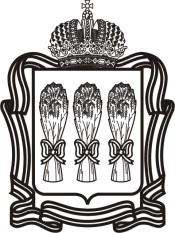 ГУБЕРНАТОР ПЕНЗЕНСКОЙ ОБЛАСТИР А С П О Р Я Ж Е Н И Е23 июня 2021 г.№319-рг.Пензаг.Пензаг.Пензаг.ПензаВременно исполняющий обязанности Губернатора Пензенской областиО.В. Мельниченко